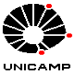 D E C L A R A Ç Ã OEu, NOME DO PROFESSOR RESPONSÁVEL PELO PROJETO CIBIO/IB/Unicamp, venho solicitar uma declaração, junto à CIBio/IB/Unicamp referente ao projeto CIBio/IB No. xxx/ – “NOME DO PROJETO”, do projeto intitulado: “NOME DO PROJETO DO ALUNO”, do aluno: NOME DO ALUNO, sob minha responsabilidade, o aluno está cadastrado na equipe no relatório CIBio anual 2021.Campinas, xx de xxxxx de 2022.__________________________________________			Prof. Dr. 			Depto. 